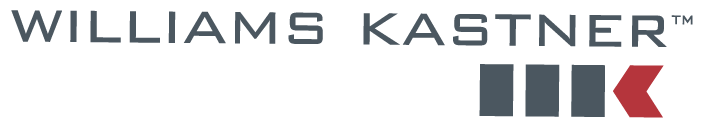 March 17, 2017VIA WEB PORTAL AND FIRST CLASS MAIL	29208.0101Mr. Steven V. KingExecutive Director and SecretaryWashington Utilities and Transportation CommissionAttention: Records CenterP.O. Box 472501300 S. Evergreen Park Dr. SWOlympia, WA 98504-7250Attn: 	Administrative Law Judge Rayne PearsonRe:	Shuttle Express, Inc. v. Speedishuttle Washington, LLC d/b/a Speedishuttle Seattle, Docket Nos. TC-143691, TC-160516 and TC-161257 (Consolidated)Dear Mr. King:Enclosed please find the Pre-Filed Testimony of H. Jack Roemer, Exhibit No. ___ (HJR-1T) and attached exhibits, Exhibit No. ___ (HJR-2) through No. ___ (HJR-23), which were filed this afternoon via the web portal in the above-referenced consolidated dockets.  The original and one copy of this filing will follow via US mail.  This testimony will be offered for admission into the record at the appropriate time and should not be considered official evidence until so offered and entered.  Additionally, we reserve the right to make corrections or additions to this testimony and exhibits as may be necessary prior to the presentation of the witness.  All parties are being served today as well pursuant to the attached certificate of service. Please contact the undersigned if there are any questions or concerns.Yours truly,WILLIAMS, KASTNER & GIBBS PLLCBlair I. FassburgDavid W. Wileycc:	(via e-mail)Rayne Pearson, Administrative Law Judge	Brooks Harlow	Julian Beattie	Client